Óravázlat 3. osztályos környezetismeretTananyag: A fény tulajdonságai 		   (2X45 perces óra)Oktatási cél: Fényforrások, fényjelenségek. Az anyagok és a fény kölcsönhatása. Az árnyék keletkezésének okai.A fényvisszaverődés. A kísérletezés gyakorlása, a szükséges szokások alakítása. Egyszerű kísérleti eszközök használatának gyakorlása, egyre nagyobb önállóságra törekedve. A folyamatok, jelenségek, változások kísérleti körülmények között való megfigyelése, értelmezése, következtetések megállapítása tanítói segítséggel. Oksági összefüggések keresése a kísérletek tapasztalatai és a mindennapi tapasztalatok között.Rövid szóbeli beszámoló a tapasztalatokról.Készségek, képességek, kompetenciák: Digitális kompetencia: interaktív feladatok megoldása.Hatékony, önálló tanulás: az eddig megszerzett tudás alkalmazása. Anyanyelvi kommunikáció: kreatív nyelvhasználat, tantárgyi szókincs fejlesztése, szövegértés, kifejezőkészség.Matematikai kompetencia: logikai gondolkodás.Szociális kompetencia: együttműködés.Eszközök: Classmate Pc, tanári laptop; interaktív tábla; csoportalakításhoz a képek; síkbábok; lámpa; írásvetítő; kísérleti eszközök: erős fényű zseblámpa, poros rongy , 50-60 cm hosszú vastag gumicső, gyertya, gyufa, üvegkád (akvárium), esetleg lézer-pointer, 2 db zsebtükör, napfény , 2 db A4-es fehér papírlap, néhány cm mély műanyag tál, víz.
Munkaformák: önálló; frontális; csoportmunka.Szervezés: A gyerekek laptopját a szünetben be kell üzemelni, kapcsolódni a tanárhoz, és fellépni az http://www.egyszervolt.hu/ oldalára, játékokra beállni, így időt nyerünk a tanórán. Az interaktív táblán a tananyagot meg kell nyitni.  Csoportalakítás (ha nem úgy ülnek a gyerekek) szétdarabolt képeinek előkészítése. A kísérletekhez az eszközöket ki kell rakni az asztalra. Természetesen a tanítónak előzőleg a kísérleteket ki kell próbálni.Óravázlat:Csoportalakítás- szétdarabolt képek alapján. (melléklet 1.)Nézzük meg a képeket, mi kapcsolja szerintetek őket össze? (Mindegyik fénnyel kapcsolatos.)Rendszerezzük ismereteinket a fényről, amiről az előző órán tanultunk!A digitális táblánál (1.oldal) oldjuk meg a feladatot! Párosítsuk a szavakat a megfelelő meghatározásokkal!Játszani fogunk ma is a fénnyel. Házi feladatotok volt, hogy a múlt órán hallott vers árnyjátékához síkbábokat készítsetek. (Egyszervolt oldaláról  A labdázó fény) - Az egyik csoport előadását nézzük meg most, a többiekét a következő órákon sorban!A fény tulajdonságait vizsgáljuk a mai napon.  Ezeket csak más anyagok társaságában tudjuk megmutatni, igazolni. - 	Figyeljétek meg, hogyan terjed a fény, milyen az útja!(A fény egyenes vonalban terjed)A) Tanári bemutató kísérlet

Szükséges eszközök: Erős fényű zseblámpa, poros rongy 

Elsötétített teremben oldalról erős fényű zseblámpával, világítunk. A fénynyaláb egyenes terjedése oldalról általában nem látható, hiszen nem jut be a szemünkbe. Láthatóvá válik azonban, ha krétaport rázunk a fény útjába. A jelenség magyarázata az, hogy a fény megvilágítja az útjába eső parányi füst vagy porszemcséket és az ezekről szóródó fény kerül a szemünkbe.
B) tanulói kísérletKészítsétek elő a szükséges eszközöket és végezzétek el a kísérleteket! Vigyázzatok a gyertya meggyújtásánál!

Szükséges eszközök: 50-60 cm hosszú vastag gumicső, égő gyertya 
Húzzátok egyenesre a vastag gumicsövet és nézzetek bele, majd görbítsétek meg és úgy is nézzetek bele! Mit tapasztaltatok? Mit bizonyít ez a kísérlet?A fény egyenes úton terjed.
Magyarázat: Vastagabb gumicsövön keresztül látunk, ha a cső egyik végét közvetlenül szemünk elé tartjuk és a csövet egyenesre húzzuk. Ekkor a fény a cső másik végén lévő tárgyakról, egyenesen haladva a csövön át, a szemünkbe jut. Ha a cső görbült, az egyenesen haladó fény beleütközik a cső falába és nem jut el a szemünkig. 

-  A természetben is gyakran kerülünk olyan helyzetbe, amikor szinte látjuk a fénysugarak egyenes irányú terjedését. Ilyen, amikor a Napot eltakaró felhők mögül előtörnek a nyílegyenes napsugarak, vagy az a szemet gyönyörködtető látvány, amikor az erdő fáinak lombja közé bevetődik a fény.Hoztam róla képeket, nézzük meg a digitális táblán (2-3. oldal)!De eltéríthetjük-e a fény útját valamilyen tárggyal? 	(fényvisszaverődés, fénytörés)A) tanári kísérlet

Szükséges eszközök: üvegkád (akvárium), erős fényű zseblámpa (esetleg lézer-pointer) 

Az üvegkád közepére helyezzünk el egy ferdén feltámasztott zsebtükröt, majd a kádat töltsük fel félig vízzel! A vízbe dobjunk "C-Plussz" vitamin pezsgőtablettát (így a fénysugár útja a vízben is jó láthatóvá válik)! A kád víz fölötti légterébe fújjunk cigarettafüstöt, majd takarjuk le a kádat üveglappal! A zseblámpa üvegét ragasszuk le fekete kartonnal úgy, hogy a fény csak egy kb. 1 cm széles résen lépjen ki. Világítsunk ferdén a kád alján lévő tükörre a rajz szerint! A füstrészecskéken és a vízben lévő festékrészecskéken szűrődő fény láthatóvá teszi a fénysugarak útját. A fény egyenesen terjed a levegőben, a víz felszínén irányt változtatva halad tovább egyenesen, majd a tükörről visszaverődik, a víz felszínén ismét irányt vált (megtörik).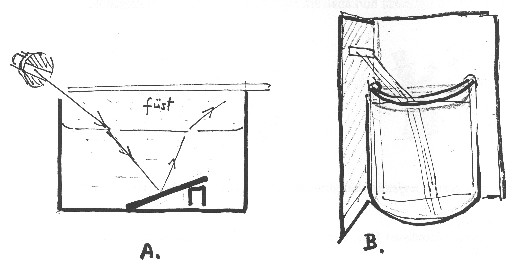 Milyen lett a fény útja? ( Most is egyenes csak megváltoztatta a tükör az irányát.)Ez a jelenség a fényvisszaverődés.Keress példákat a mindennapokból!C) tanulói kísérlet- játékos párbaj fénykarddal

Szükséges eszközök: 2 db zsebtükör, napfény , 2 db A4-es fehér papírlap

- A két párbajozó álljon fel egymástól 5-6 méter távolságban úgy, hogy egyikük jobbról, másikuk balról kapja a napot! Mellkasukra mindketten egy A4-es fehér papírlapot tűzzenek! A párbajozók fegyvere egy-egy zsebtükör, amellyel adott jelre a napsugarakat az ellenfélen lévő fehér lapra kell irányítani. Aki előbb célba talál, pontot nyer. A mérkőzés 2 pontig tart.- Egy logikai játékot fogunk játszani, ami a fényvisszaverődésen alapul. Lépjetek az Egyszervolt oldalára, keressétek a játékok között a  Fényjáték 2–t. Közösen nézzük és beszéljük meg, hogyan is kell játszani.(Elég nehéz, de érdekes játék, a térlátást és a logikai képességet is nagyon jól fejleszti. Lehet, hogy nem árt a táblánál egyet közösen játszani.)- Milyen színű a fény? (fehér) Most figyeljük meg igazunk van-e vagy nem?tanári kísérlet (Napsugárzás összetett - a fehér fényt színekre bontjuk)Szükséges eszközök: Zsebtükör, néhány cm mély műanyag tál, víz, napfény vagy erős fényű zseblámpa 

A tál peremére támasztva helyezzük ferdén a tükröt a tálban, majd töltsük fel a tálat vízzel! Egy másik tükör segítségével irányítsuk a napsugarakat lapos szögben a ferde tükörre! (ha nincs napfény, használjunk erős fényű lámpát)
A víz felszínéről és a tükör vízből kiálló részéről tükröződő fény egy-egy fehér foltot ad a mennyezeten, ezek mellett azonban szivárvány-színes folt is megjelenik. Ennek egyik széle vörös, a másik ibolya-színű, közben helyezkednek el a többi színek. Helyezgessük a tükröt úgy, hogy a színek a lehető legjobban látszódjanak! (A színkép akkor lesz igazán szép, ha a terem árnyékos falára vetítjük. A folt helyét a tál óvatos forgatásával is változtathatjuk.) Zavarjuk meg kissé a mozdulatlan vízfelszínt! - a szivárványszínek fehér folttá mosódnak össze.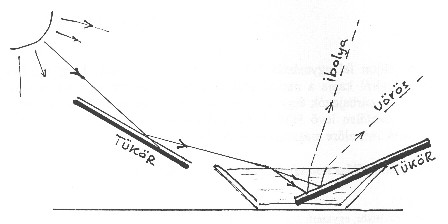 Magyarázat: Kísérletünkben a fehér fényt a ferde tükör fölött lévő változó mélységű vízréteg különböző színű fényekre bontotta. A különböző színű fénysugarak a más módon haladtak át a vízrétegen és ezért a falon is máshova estek. Amikor a vízfelszínt megzavartuk, a különböző fények összemosódva fehér fényt adtak. A kísérlet igazolja, hogy a fehér fény, valójában a szivárvány színeiből tevődik össze. 

- A természetben alkalmanként megfigyelhető szivárvány ugyanúgy a fehér fény összetett voltát bizonyítja, mint a tantermi kísérlet. A levegőben lévő esőcseppek vize megtöri és színeire bontja a fehér fényt.A digitális tábla 5. oldalán láthatunk róla képet.Összegezzük, hogy mivel foglalkoztunk az órán! Segít a tábla 4-5. oldala.A munka értékelése az alábbi szempontok szerint: csoportban a többiekkel való együttműködés mennyire sikerült; a fegyelmezettség valamint a megfigyelések és tapasztalatok megfogalmazásában mennyire voltál sikeres.Házi feladat: A fényképezésnél nagyon fontos a fény és a jó téma. A következő hétre a feladatotok egy panoráma kép elkészítése bármilyen témában. Ehhez egy új programot használj, amihez az Egyszervolt oldalon Microsuli videójából kapsz segítséget. Természetesen, ha elakadtál, segítek én is. A kisfilm és az oktató film megnézése után gondolkodjatok a témán és fotózásra fel! Kézműves szakkörön az  Egyszervolt oldaláról ezt a Lámpást ,( mesterséges fényforrást) fogjuk elkészíteni.Felhasználtam: Öveges József Tanáregylet  kísérleteit. Melléklet:Képek a csoportalakításhoz: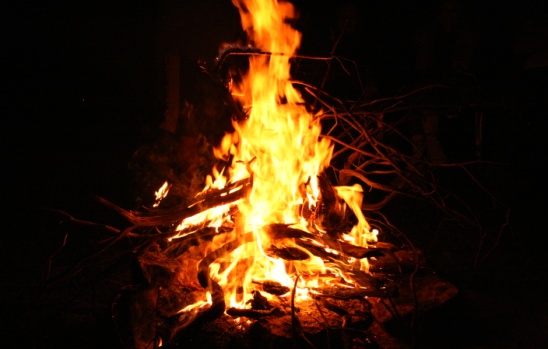 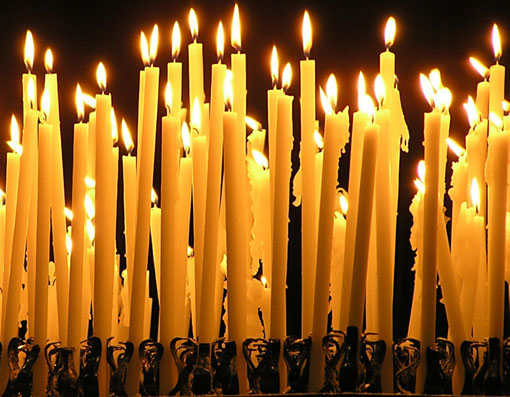 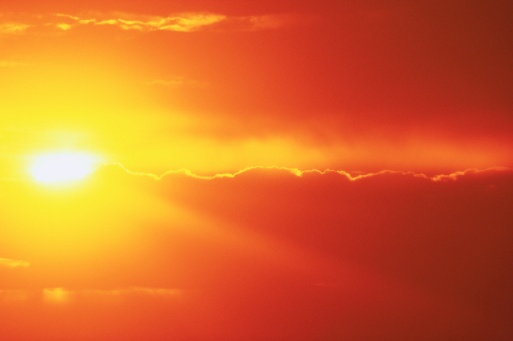 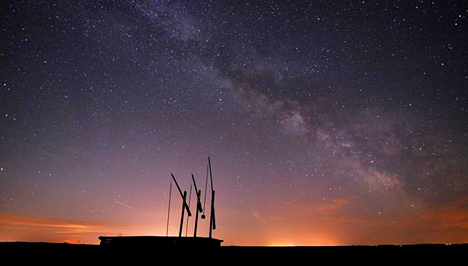 